                                   REGISTRATION FORM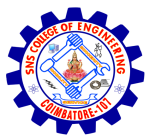                   SNS COLLEGE OF ENGINEERINGCoimbatore – 641 107Department of Electronics and Communication EngineeringONE DAY SEMINAR ON SELECTED PROJECTS IN SIGNAL & IMAGE PROCESSING, COMMUNICATION, EMBEDDED, ROBOTICS, NETWORKS & VLSIName (IN BLOCK LETTERS) 	:Affiliation		      	: UG/PG/StaffDepartment		      	:College Name & Address    	:Gender 		  	: MALE / FEMALEE-mail			      	:Contact No		      	:Details of RegistrationPayment Options		: Demand Draft / CashAmount                              	:Bank Name & Branch		:Place:Date:								(Signature of the Applicant)